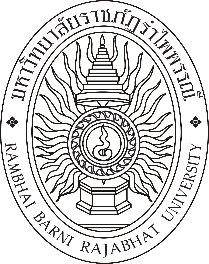 แบบขอใบรับรองมาตรฐานการดูแลและใช้สัตว์เพื่องานทางวิทยาศาสตร์สำหรับจัดการเรียนการสอน มหาวิทยาลัยราชภัฏรำไพพรรณี-------------------------------------------------------------------------------------------------------------------1. วันที่ยื่นคำขออนุญาต: …………………………………………………………………………………………………………………….…..วันที่คาดว่าจะเริ่มใช้สัตว์: ………………………………………………………………………………………………..…………………2. ผู้ประสานงานรายวิชาชื่อ-นามสกุล: ………………………………………………………………………………………………………………………………………หน่วยงาน: …………………………………………………………………………………………………………………………………………..เบอร์โทรศัพท์ที่ทำงาน: ………………………………………………………………………………………………………………………..3. รายชื่อผู้ร่วมสอนหรือควบคุมการใช้สัตว์ในการเรียนการสอน4. รหัสวิชา ………………………………. ชื่อวิชา …………………………………………..…………………..………………………………..สำหรับนักศึกษาปริญญา …………………………………………………สาขาวิชา ………………………………………………………..คณะ …………………………………………………………………………….ภาคการศึกษา ………………………………………………….5. วัตถุประสงค์ในการใช้สัตว์ในการเรียนการสอน………………………………………………………………………………………………………………………………………………………………………………………………………………………………………………………………………………………………………………………………………………………………………………………………………………………………………………………………………………………………………ความจำเป็นที่ต้องใช้สัตว์ชนิดนี้ในการเรียนการสอน………………………………………………………………………………………………………………………………………………………………………………………………………………………………………………………………………………………………………………………………………………………………………………………………………………………………………………………………………………………………………6. การใช้สัตว์เพื่อการเรียนการสอนนี้เป็น [ ] เป็นครั้งแรกของสาขาวิชา/ภาควิชา/คณะ[ ] เคยใช้มาก่อน เริ่มปี พ.ศ. ……………………..7. ระบุชนิดและปริมาณสัตว์ที่ต้องการใช้	7.1 ชนิด   [ ] หนูแรท      [ ] หนูเมาส์      [ ] หนูตะเภา       [ ] กระต่าย    [ ] ปลา ระบุชนิด ………………………	[ ] อื่น ๆ ระบุชนิด …………………………………………………………………………….......……………………………….	7.2 เพศ   	[ ] ผู้   	อายุ ………………………………………….ขนาด ……………………………….น้ำหนัก …………………………             		[ ] เมีย     อายุ ……………......……………………….ขนาด …………......……………….น้ำหนัก ………………………             		[ ] ไม่สามารถระบุเพศได้    อายุ ……………………….ขนาด ………………………….น้ำหนัก …………………..……	7.3 จำนวนสัตว์ที่ใช้ในการศึกษารวมทั้งหมด …………………………………ตัว/ครั้ง รวม ……………………………..ตัว8. วิธีการปฏิบัติต่อสัตว์ที่ใช้ในการเรียนการสอน8.1 การทำเครื่องหมายบนตัวสัตว์ที่ใช้ในการเรียนการสอน………………………………………………………………………………………………………………………………………………………………………………………………………………………………………………………………………………………………………………………………………………………………………………………………………………………………………………………………………………………………………	8.2 การแยกเพศผู้/เพศเมีย………………………………………………………………………………………………………………………………………………………………………………………………………………………………………………………………………………………………………………………………………………………………………………………………………………………………………………………………………………………………………	8.3 วิธีการจับตัวสัตว์ที่ใช้ในการเรียนการสอน และการควบคุมสัตว์ให้อยู่นิ่ง………………………………………………………………………………………………………………………………………………………………………………………………………………………………………………………………………………………………………………………………………………………………………………………………………………………………………………………………………………………………………	8.4 การวางยาสลบและการทดลองระดับของการสลบ………………………………………………………………………………………………………………………………………………………………………………………………………………………………………………………………………………………………………………………………………………………………………………………………………………………………………………………………………………………………………	8.5 การปฏิบัติก่อนการทดลอง (pretreatment)………………………………………………………………………………………………………………………………………………………………………………………………………………………………………………………………………………………………………………………………………………………………………………………………………………………………………………………………………………………………………	8.6 การให้ยา/สารเคมี/เชื้อโรค (ถ้ามากกว่า 1 ชนิด โปรดระบุทั้งหมดที่ใช้)8.6.1 ชื่อทั่วไป ………………………………………………………………………………………………………………………………..8.6.2 ชื่อการค้า …………………………………………………………………………………………………………………………….8.6.3 วิธีการให้………………………………………………….ปริมาณที่ให้ครั้งละ …………………………………………………8.6.4 มีผลกระทบต่อสัตว์ คือ ……………………………………………………………………………………………………………..8.6.5 ในกรณีที่เป็นวัตถุอันตราย สามารถแพร่กระจายถึงคน สัตว์ และสิ่งแวดล้อมหรือไม่ [ ] ได้         [ ] ไม่ได้  ถ้ามี ข้อควรระมัดระวัง คือ ………………………………………………………………………………………………………………และมีวิธีการกำจัด คือ ……………………………………………………………………………………………………………………..	8.7 การเก็บตัวอย่างจากสัตว์ที่ใช้ในการเรียนการสอน     [ ] ไม่มี        [ ] มี        [ ] เลือด ปริมาตร ……………………………………………จากเส้นเลือด …………………………………………………….	[ ] อุจจาระ เก็บด้วยวิธี ……………………………………………………………………………………………………………….	[ ] ปัสสาวะ เก็บด้วยวิธี ……………………………………………………………………………………………………………….	[ ] อื่น ๆ (โปรดให้รายละเอียด) …………………………………………………………………………………………………….	8.8 แผนการผ่าตัด (ในขณะที่สัตว์ทดลองยังไม่ตาย พร้อมอธิบายเทคนิคปลอดเชื้อ จุดที่ผ่าตัด วิธีผ่าตัด    การเย็บแผล และการให้ยาระงับปวด)………………………………………………………………………………………………………………………………………………………………………………………………………………………………………………………………………………………………………………………………………………………………………………………………………………………………………………………………………………………………………	8.9 ท่านคิดว่า ในระหว่างการศึกษาอาจมีความเสียหายอะไรบ้างที่เกิดขึ้นกับสัตว์ที่ใช้ในการเรียนการสอน และมีวิธีป้องกันความเสียหายนั้นอย่างไร………………………………………………………………………………………………………………………………………………………………………………………………………………………………………………………………………………………………………………………………………………………………………………………………………………………………………………………………………………………………………	8.10 โปรดระบุวิธีการทำให้สัตว์ตายอย่างสงบ………………………………………………………………………………………………………………………………………………………………………………………………………………………………………………………………………………………………………………………………………………………………………………………………………………………………………………………………………………………………………	8.11 เมื่อสิ้นสุดการทดลอง ท่านจัดการกับสัตว์ที่ยังมีชีวิตอยู่อย่างไร………………………………………………………………………………………………………………………………………………………………………………………………………………………………………………………………………………………………………………………………………………………………………………………………………………………………………………………………………………………………………	8.12 วิธีการชันสูตรซากสัตว์ (ในกรณีที่สัตว์ป่วยตายในระหว่างการทดลอง หรือภายหลังการทดลองสิ้นสุดลงแล้ว)………………………………………………………………………………………………………………………………………………………………………………………………………………………………………………………………………………………………………………………………………………………………………………………………………………………………………………………………………………………………………	8.13 วิธีการกำจัดซากสัตว์………………………………………………………………………………………………………………………………………………………………………………………………………………………………………………………………………………………………………………………………………………………………………………………………………………………………………………………………………………………………………	8.14 มีการบันทึกการปฏิบัติต่อสัตว์ทดลองแต่ละครั้ง ในระหว่างการศึกษา (Log book) หรือไม่[ ] มี         [ ] ไม่มี	8.15 ให้ระบุระดับความปลอดภัยทางชีวภาพ (Specify biosafety level) และการอ้างอิง………………………………………………………………………………………………………………………………………………………………………………………………………………………………………………………………………………………………………………………………………………………………………………………………………………………………………………………………………………………………………9. แหล่งที่มาของสัตว์[ ] เพาะขยายพันธุ์ขึ้นใช้เองในที่[ ] สั่งซื้อจากศูนย์สัตว์ทดลองแห่งชาติ[ ] สั่งซื้อจากแหล่งเพาะขยายพันธุ์ต่างประเทศ[ ] ได้บริการจากหน่วยงานอื่นภายในประเทศ (โปรดระบุ) ………………………………………………………………[  ] อื่น ๆ (โปรดระบุ) ………………………………………………………………………………………………….………………10. ระดับคุณภาพของสัตว์จากแหล่งผลิต[ ] มีหลักฐานแสดงสืบสายพันธุ์และความคงที่ทางพันธุกรรมของสายพันธุ์ที่ต้องการทดลอง[ ] มีหลักฐานตรวจสอบได้ว่าเป็นระบบ Strict Hygienic Conventional[ ] มีหลักฐานตรวจสอบได้ว่าเป็นระบบ Specific Pathogens Free[ ] มีหลักฐานตรวจสอบได้ว่าเป็นระบบ Germ Free[  ] ไม่มีหลักฐาน11. คำรับรองของคณะผู้สอน* ข้าพเจ้าขอยืนยันว่ากระบวนการสอนที่เสนอมาในแบบฟอร์มนี้สอดคล้องกับข้อกำหนดจรรยาบรรณการดำเนินการต่อสัตว์เพื่องานทางวิทยาศาสตร์ สำนักงานการวิจัยแห่งชาติ* คณะผู้สอนมีคุณวุฒิ ประสบการณ์ และทักษะที่เหมาะสมกับวิธีการทดลองที่ได้รับมอบหมายและข้าพเจ้ามั่นใจว่าคณะผู้สอนจะใช้สัตว์อย่างเต็มศักยภาพ* ข้าพเจ้าจะแจ้งคณะกรรมการจริยธรรมการวิจัยในสัตว์ มหาวิทยาลัยราชภัฏรำไพพรรณี/ประธานสาขาวิชา/คณะ ทราบทันที กรณีมีผลข้างเคียงอันไม่พึงประสงค์จากการเรียนการสอนต่อสัตว์ทดลองและความไม่ปลอดภัยต่าง ๆ* หากมีการเปลี่ยนแปลงวิธีการสอน ข้าพเจ้าจะยื่นขออนุมัติปรับปรุงเปลี่ยนแปลงแผนการสอนต่อคณะกรรมการจริยธรรมการวิจัยในสัตว์ มหาวิทยาลัยราชภัฏรำไพพรรณีโดยเร็ว* ข้าพเจ้าทราบดีว่าการเรียนการสอนในสัตว์จะเริ่มใช้ได้ต่อเมื่อได้รับอนุมัติจากคณะกรรมการจริยธรรมการวิจัยในสัตว์ มหาวิทยาลัยราชภัฏรำไพพรรณี แล้วเท่านั้น12. ความเห็นประธานหลักสูตรข้าพเจ้าได้อ่านและเข้าใจข้อเสนอโครงการสอนและขอรับรองว่าจะควบคุมดูแลการสอนนี้ให้ได้ตามข้อกำหนดจรรยาบรรณการดำเนินการต่อสัตว์เพื่องานทางวิทยาศาสตร์ สำนักงานการวิจัยแห่งชาติ13. ความเห็นคณบดีข้าพเจ้าได้อ่านและเข้าใจแผนการสอนและขอรับรองว่าจะควบคุมดูแลการสอนนี้ให้ได้ตามข้อกำหนดจรรยาบรรณการดำเนินการต่อสัตว์เพื่องานทางวิทยาศาสตร์ สำนักงานการวิจัยแห่งชาติชื่อ-นามสกุลคุณวุฒิประสบการณ์ในการใช้สัตว์เพื่องานทางวิทยาศาสตร์เพื่อการเรียนการสอนในหัวข้อนี้ผ่านการอบรมการใช้สัตว์เพื่องานทางวิทยาศาสตร์ (เลขที่ใบอนุญาต)[ ] มี จำนวน ……………..ปี[ ] ไม่มี [ ] มี จำนวน ……………..ปี[ ] ไม่มี[ ] มี จำนวน ……………..ปี[ ] ไม่มีลงชื่อ ………………………………………………………………        (……………………………………………………………)ผู้ประสานงานรายวิชาหลักสูตร ………………………………………………………..ลงชื่อ ………………………………………………………………ลงชื่อ ………………………………………………………………        (……………………………………………………………)        (……………………………………………………………)ผู้สอนร่วมผู้สอนร่วมหลักสูตร ………………………………………………………..หลักสูตร ………………………………………………………..ลงชื่อ ………………………………………………………………ลงชื่อ ………………………………………………………………        (……………………………………………………………)        (……………………………………………………………)ผู้สอนร่วมผู้สอนร่วมหลักสูตร ………………………………………………………..หลักสูตร ………………………………………………………..ลงชื่อ ………………………………………………………………        (……………………………………………………………)วันที่ลงชื่อ ………………………………………………………………        (……………………………………………………………)วันที่